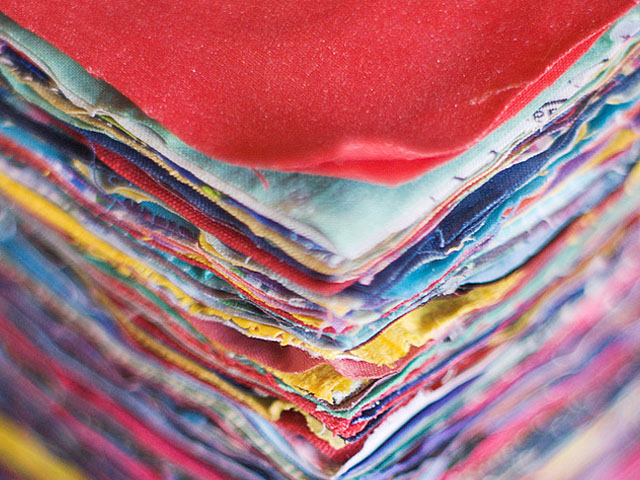 TextielGeweven stof gemaakt uit draden en de materialen die hieruit zijn gemaakt.




het portret


Een schilderij, tekening of foto van een mens.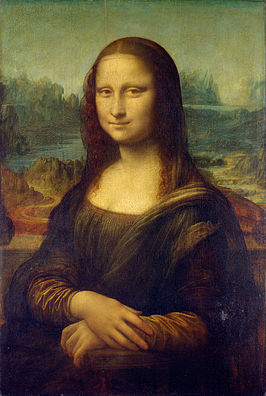 




de beeldhouwkunst

Beelden die gemaakt worden door een beeldhouwer. De beelden worden bijvoorbeeld gemaakt van steen.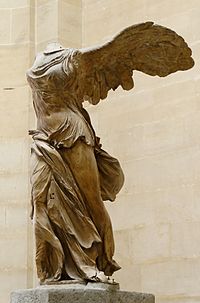 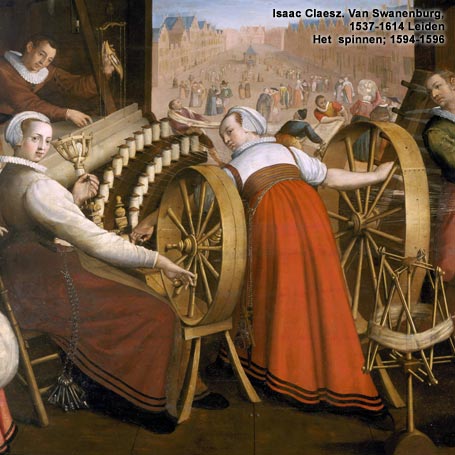 het weefsel 
Een weefsel is een lap stof die van draden wordt gemaakt. Het weven gebeurde vroeger op een weefgetouw, tegenwoordig ook op een weefmachine. Als het weefsel lang genoeg is wordt het van het weefgetouw/-machine gehaald en wordt de lap stof geverfd.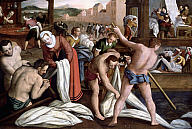 het lakenLakense stoffen worden gemaakt van de wol van schapen. Lakense stof werd vroeger gebruikt voor kleding, bijvoorbeeld voor jassen en uniformen. Een jas van lakense stof was lekker warm!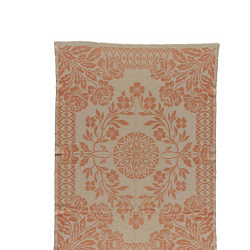 het patroonEen patroon is een tekeningetje dat steeds wordt herhaald in een ontwerp, zoals het bloemetjesmotief van je jurk of blouse. Een patroon gebruik je dus als versiering van stoffen.